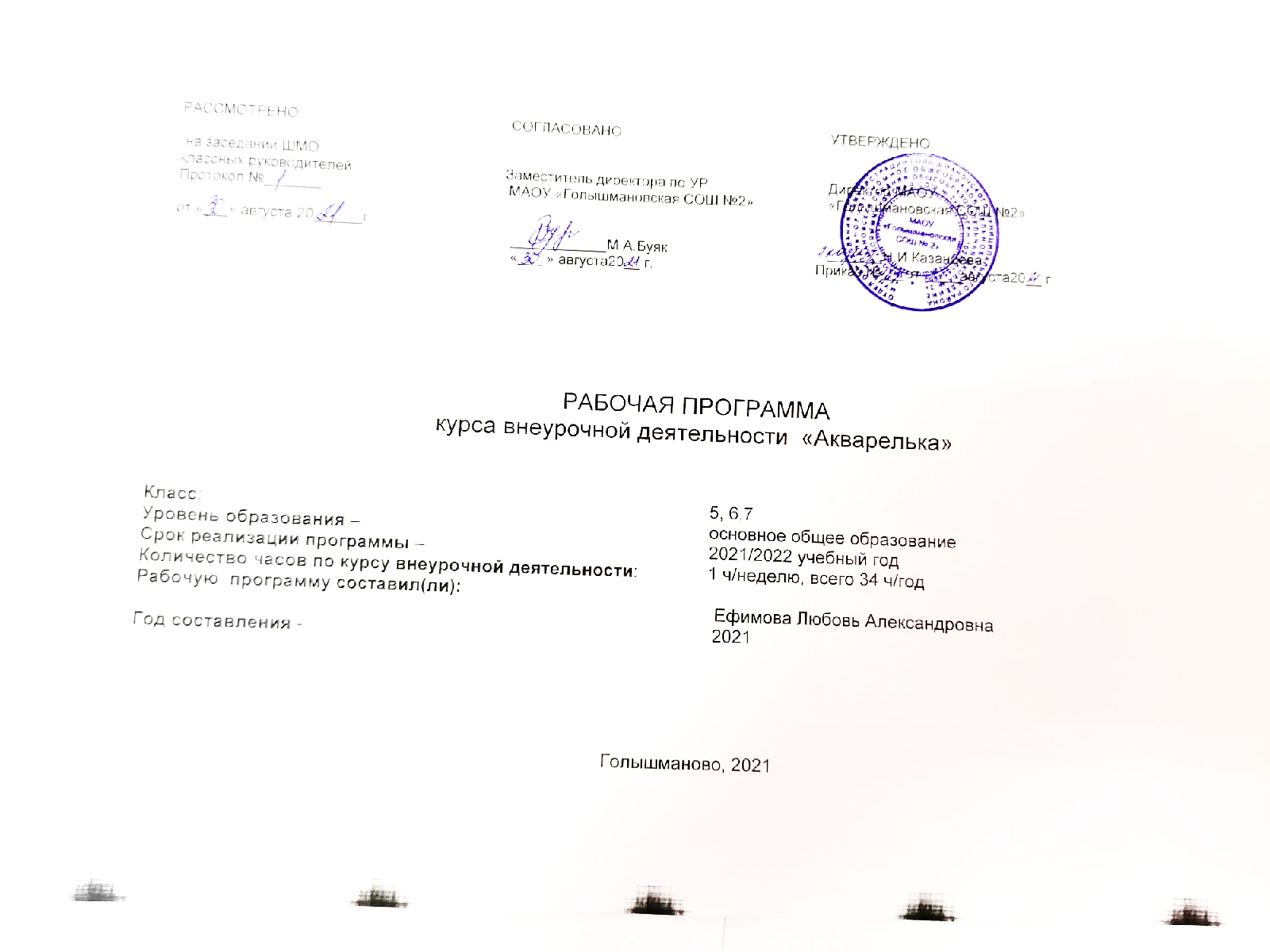 Результаты освоения курса внеурочной деятельности   Учащиеся получат представления о материальной культуре, как продукте творческой, предметно-преобразующей деятельности человека;получат начальные знания и представления о наиболее важных правилах дизайна, которые необходимо учитывать при создании предметов материальной культуры;  научатся использовать приобретённые знания и умения для творческой самореализации при оформлении своего дома и классной комнаты, при изготовлении подарков близким и друзьям, игрушечных моделей, художественно-декоративных и других изделий.получат первоначальный опыт трудового самовоспитания: научатся самостоятельно обслуживать себя в школе, дома, элементарно ухаживать за одеждой и обувью, помогать младшим и старшим, оказывать доступную помощь по хозяйству.Данная программа способствует формированию следующих личностных и метапредметных универсальных учебных действий:Личностные универсальные учебные действия:осознание своих творческих возможностей;проявление познавательных мотивов;развитие чувства прекрасного и эстетического чувства на основе знакомства    мировой и художественной культурой;Регулятивные универсальные учебные действия:планировать совместно с учителем свои действия в соответствии с  поставленной задачей;принимать и сохранять учебную задачу;осуществлять итоговый и пошаговый контроль по результату;различать способ и результат действия;адекватно воспринимать словесную оценку учителя;в сотрудничестве с учителем ставить новые учебные задачи.Познавательные универсальные учебные действия:осуществлять поиск и выделять конкретную информацию с помощью учителя; строить речевые высказывания в устной форме;оформлять свою мысль в устной форме по типу рассуждения;включаться в творческую деятельность под руководством учителя.Коммуникативные универсальные учебные действия:формулировать собственное мнение и позицию;задавать вопросы;допускать возможность существования у людей различных точек зрения, в том числе не совпадающих с его собственной;договариваться и приходить к общему решению в совместной   трудовой, творческой деятельности.Содержание курса внеурочной деятельности с указанием форм и видов деятельности1 Вводное занятие. Инструктаж по ТБ, Правила поведения обучающихся, Правила работы с карандашом, кисточкой, красками.2 Выразительные средства изображения: линия, точка, пятно, цвет. Виды линий: прямая, волнистая, ломаная, кривая. Что мы можем нарисовать с помощью этих линий? Взаимодействие линии и пятна – окраска шкур животных, оперения птиц. Цветовой спектр. Радуга-дуга.3 Форма предметов.Рисунок с натуры. Предметы простой и сложной формы. Последовательность работы над рисунком. Тональная проработка формы. Градации светотени. Практическое задание.4 Холодная и теплая цветовая гамма.Красота зимы. Практическое задание. Осенний пейзаж. Практическое задание.5 Композиционное решение рисунка.Размер рисунка и листа бумаги. Натюрморт «дары осени». Практическое задание. Букет подсолнухов. Заполнение плоскости листа. Практическое задание. Натюрморт. Практическое задание. Расположение в пространстве – загораживание предметов.6 Декоративно-прикладное искусство.Знакомство с декоративно-прикладным искусством. Узор, орнамент. Выполнение упражнения.7 Цвет и оттенок. Смешиваем краски.Синий - «Морской пейзаж». Творческая работа. Желтый - Фрукты. Практическое задание. Зеленый - «В лесу».Красный - «Закат».Цветовое пятно - Цветочная поля.8 Портрет.Выполнение рисунка головы человека с использованием положения и мимики лица. Рисование по циклу: «Любимый сказочный герой», «Мой папа», «Моя мама».9 Анималистика.Знакомство с основными разделами анималистики, изучение строения и техники рисования животных. Выполнение работ небольших животных, птиц, насекомых, рыб и млекопитающих.10 Пейзаж.Знакомство с различными видами пейзажа, с этюдом, линейной и воздушной перспективой, линией горизонта и многоплановостью. Выполнение работ отдельных элементов пейзажа – «Земля», «Небо», «Вода», «деревья и кустарники», «растительный покров». Выполнение работ по циклу «Времена года».11 Иллюстрация . .Сказочная Жар-птица. Творческая работа. Герои любимых сказок. Творческое задание. Веселая радуга. Творческое задание.Тематическое планирование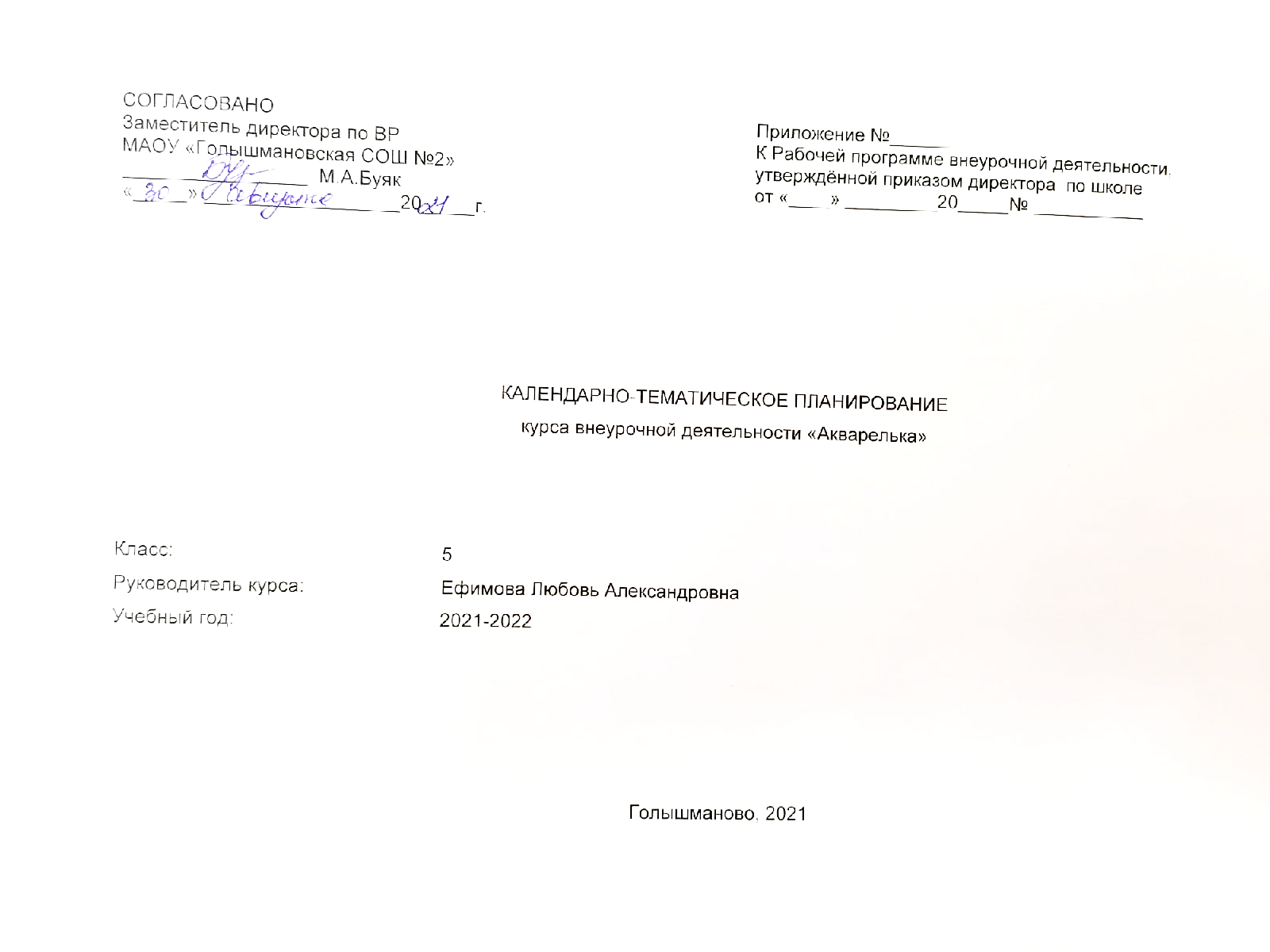 Календарно-тематическое планирование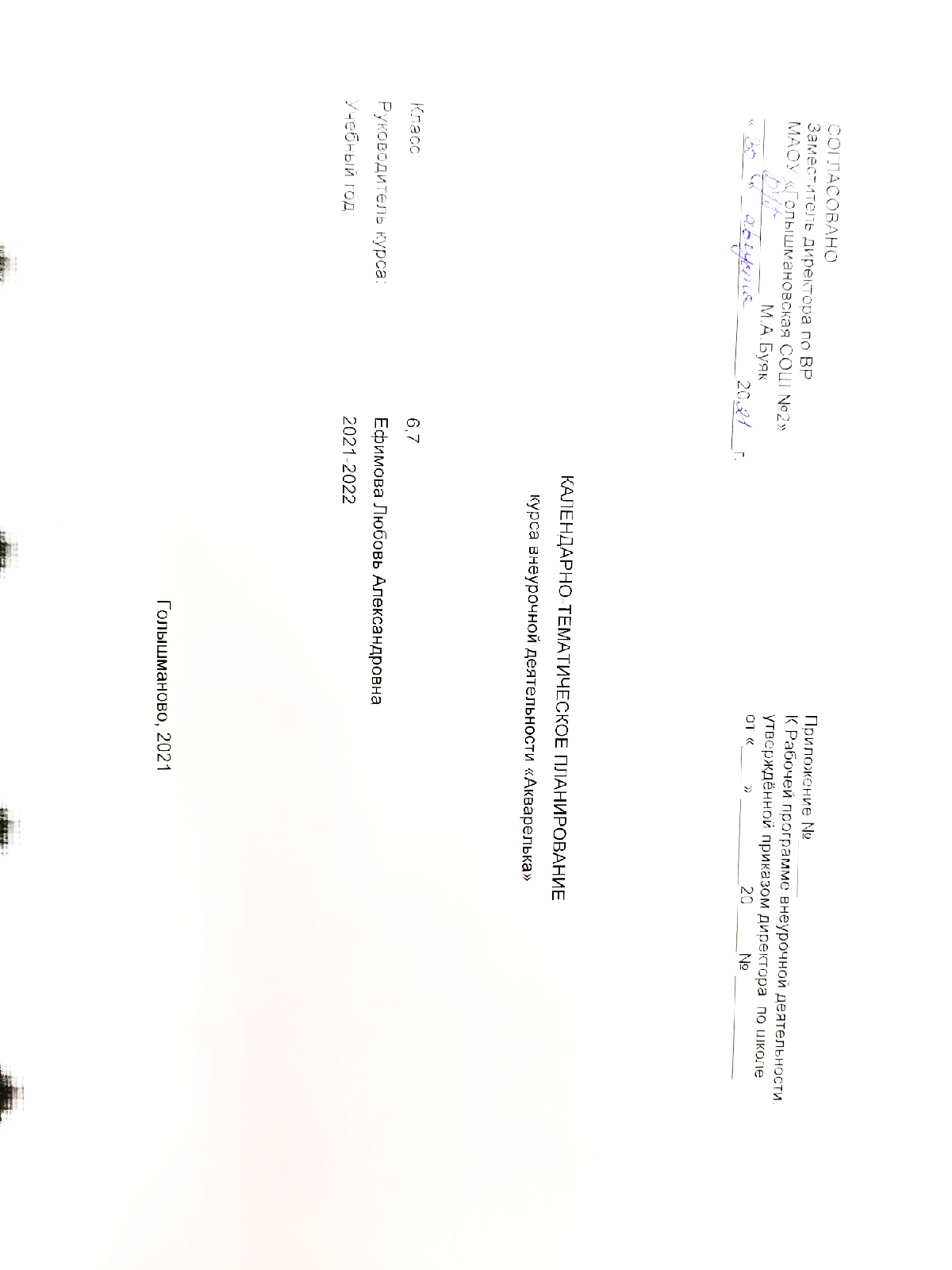 Календарно-тематическое планирование№ п/п раздела и темНазвание раздела, темыКоличество часов отводимых на освоение темы№ п/п раздела и темНазвание раздела, темыКоличество часов отводимых на освоение темы1Вводное занятие. 12Выразительные средства изображения23Форма предметов34Холодная и теплая цветовая гамма25Композиционное решение рисунка36Декоративно-прикладное искусство37Цвет и оттенок. Смешиваем краски28Портрет29Анималистика410Пейзаж311Иллюстрация312Художник и фантазия513Итоговое занятие1Итого34№ п/п урокаДата проведенияДата проведенияТема занятияВиды деятельности (элементы содержания. Контроль)Результаты освоения курса внеурочной деятельности№ п/п урокапланфактТема занятияВиды деятельности (элементы содержания. Контроль)Результаты освоения курса внеурочной деятельности108.09Вводное занятие. Инструктаж по ТБ, Правила поведения обучающихся, Правила работы с карандашом, кисточкой, красками.Правильно сидеть за столом, верно держать лист бумаги, карандаш, кисть, изделие.2,315.0922.09Выразительные средства изображениялиния, точка, пятно, цвет. Виды линий: прямая, волнистая, ломаная, кривая. Что мы можем нарисовать с помощью этих линий? Взаимодействие линии и пятна – окраска шкур животных, оперения птиц. Цветовой спектр. Радуга-дуга.Свободно работать карандашом, кистью.Выражать свое отношение к рассматриваемому произведению искусства.4,5,629.09Форма предметовРисунок с натуры Предметы простой и сложной формы. Последовательность работы над рисунком. Тональная проработка формы .Градации светотени. Чувствовать гармоничное сочетание цветов в окраске предметов, изящество их форм, очертаний.7,806.1013.10Холодная и теплая цветовая гаммаКрасота зимы. Практическое задание. Осенний пейзаж.Чувствовать гармоничное сочетание цветов в окраске предметов, изящество их форм, очертаний.9,10,1120.1003.1110.11Композиционное решение рисункаРазмер рисунка и листа бумаги Натюрморт «Дары осени». Букет подсолнухов. Заполнение плоскости листа. Натюрморт.  Соблюдать последовательность выполнения рисунка (построение, прорисовка, уточнение общих очертаний и форм).12,13,1417.1124.1101.12Декоративно-прикладное искусствоЗнакомство с декоративно-прикладным искусством. Узор, орнамент. Выполнять эскизы оформления предметов на основе декоративного обобщения форм растительного и животного мира.15,1608.1215.12Цвет и оттенок. Смешиваем краскиСиний - «Морской пейзаж». Желтый - Фрукты. Зеленый - «В лесу».Красный - «Закат».Цветовое пятно - Цветочная поля.Правильно разводить и смешивать акварельные и гуашевые краски, ровно закрывая ими нужную поверхность (в пределах намеченного контура), менять направление мазков согласно форме.17,1822.1229.12ПортретВыполнение рисунка головы человека с использованием положения и мимики лица. Рисование по циклу: «Любимый сказочный герой», «Мой папа», «Моя мама».Свободно работать карандашом, кистьюВыполнять эскизы19,20,21,22АнималистикаЗнакомство с основными разделами анималистики, изучение строения и техники рисования животных. Выполнение работ небольших животных, птиц, насекомых, рыб и млекопитающих.Свободно работать карандашом, кистью. Выражать свое отношение к рассматриваемому произведению искусства23,24,25ПейзажЗнакомство с различными видами пейзажа, с этюдом, линейной и воздушной перспективой, линией горизонта и многоплановостью. Выполнение работ отдельных элементов пейзажа – «Земля», «Небо», «Вода», «Деревья и кустарники», «растительный покров». Выполнение работ по циклу «Времена года».Свободно работать карандашом, кистью.26,27,28ИллюстрацияГерои любимых сказок. Иллюстрация к сказке, рассказу. Передавать на темы и иллюстрации смысловую связь элементов композиции, отражать в иллюстрациях основное содержание литературного произведения29,30,31,32,33Художник и фантазияСказочная Жар-птица. Герои любимых сказок. Веселая радуга. Творческое задание.Передавать на темы и иллюстрации смысловую связь элементов композиции, отражать в иллюстрациях основное содержание литературного произведения34Итоговое занятиеВыставка работ№ п/п урокаДата проведенияДата проведенияТема занятияВиды деятельности (элементы содержания. Контроль)Результаты освоения курса внеурочной деятельности№ п/п урокапланфактТема занятияВиды деятельности (элементы содержания. Контроль)Результаты освоения курса внеурочной деятельности102.09Вводное занятие. Инструктаж по ТБ, Правила поведения обучающихся, Правила работы с карандашом, кисточкой, красками.Правильно сидеть за столом, верно держать лист бумаги, карандаш, кисть, изделие.2,309.0916.09Выразительные средства изображениялиния, точка, пятно, цвет. Виды линий: прямая, волнистая, ломаная, кривая. Что мы можем нарисовать с помощью этих линий? Взаимодействие линии и пятна – окраска шкур животных, оперения птиц. Цветовой спектр. Радуга-дуга.Свободно работать карандашом, кистью.Выражать свое отношение к рассматриваемому произведению искусства.4,5,623.0930.09.07.10Форма предметовРисунок с натуры Предметы простой и сложной формы. Последовательность работы над рисунком. Тональная проработка формы .Градации светотени. Чувствовать гармоничное сочетание цветов в окраске предметов, изящество их форм, очертаний.7,814.1021.10Холодная и теплая цветовая гаммаКрасота зимы. Практическое задание. Осенний пейзаж.Чувствовать гармоничное сочетание цветов в окраске предметов, изящество их форм, очертаний.9,10,1104.1111.1118.11Композиционное решение рисункаРазмер рисунка и листа бумаги Натюрморт «Дары осени». Букет подсолнухов. Заполнение плоскости листа. Натюрморт.  Соблюдать последовательность выполнения рисунка (построение, прорисовка, уточнение общих очертаний и форм).12,13,1425.1102.1209.12Декоративно-прикладное искусствоЗнакомство с декоративно-прикладным искусством. Узор, орнамент. Выполнять эскизы оформления предметов на основе декоративного обобщения форм растительного и животного мира.15,1616.1223.12Цвет и оттенок. Смешиваем краскиСиний - «Морской пейзаж». Желтый - Фрукты. Зеленый - «В лесу».Красный - «Закат».Цветовое пятно - Цветочная поля.Правильно разводить и смешивать акварельные и гуашевые краски, ровно закрывая ими нужную поверхность (в пределах намеченного контура), менять направление мазков согласно форме.17,18ПортретВыполнение рисунка головы человека с использованием положения и мимики лица. Рисование по циклу: «Любимый сказочный герой», «Мой папа», «Моя мама».Свободно работать карандашом, кистьюВыполнять эскизы19,20,21,22АнималистикаЗнакомство с основными разделами анималистики, изучение строения и техники рисования животных. Выполнение работ небольших животных, птиц, насекомых, рыб и млекопитающих.Свободно работать карандашом, кистью. Выражать свое отношение к рассматриваемому произведению искусства23,24,25ПейзажЗнакомство с различными видами пейзажа, с этюдом, линейной и воздушной перспективой, линией горизонта и многоплановостью. Выполнение работ отдельных элементов пейзажа – «Земля», «Небо», «Вода», «Деревья и кустарники», «растительный покров». Выполнение работ по циклу «Времена года».Свободно работать карандашом, кистью.26,27,28ИллюстрацияГерои любимых сказок. Иллюстрация к сказке, рассказу. Передавать на темы и иллюстрации смысловую связь элементов композиции, отражать в иллюстрациях основное содержание литературного произведения29,30,31,32,33Художник и фантазияСказочная Жар-птица. Герои любимых сказок. Веселая радуга. Творческое задание.Передавать на темы и иллюстрации смысловую связь элементов композиции, отражать в иллюстрациях основное содержание литературного произведения34Итоговое занятиеВыставка работ